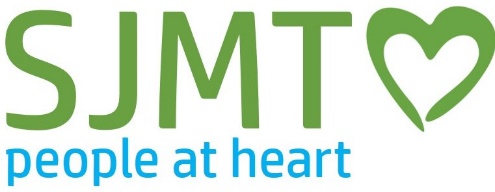 JOB DESCRIPTIONJob Title:			Catering AssistantResponsible to:		Catering Services ManagerJOB PURPOSEAs part of the team help prepare tasty, nutritious meals that our residents and guests will enjoy and make sure that all kitchen equipment and areas are properly cleaned.Specific Duties and ResponsibilitiesGeneral Duties and ResponsibilitiesSigned: ……………………………………..  Date: ……………………….PERSON SPECIFICATION – CATERING ASSISTANTAssist the Cooks with the preparation and cooking of mealsThe service of food, preparation of vegetables, fruit, salads, sandwiches, toast, beverages and other food itemsCooking and preparation of food items for servery.Plating and finishing of food, preparing food trolleys and transporting mealsMaintaining high standards of hygiene and cleanliness at all times.Talking with residents, laying tables and being out in the restaurant area – being the connection with the Care environmentCleaning of the kitchen and all equipment, its surrounds and equipment including clearing, cleaning, washing up within the kitchen, also  ‘in depth’ cleaningAssist in the receipt, checking and storage of deliveries and stock rotation.Ensure food hygiene and health and safety regulations are adhered to at all times.Working in the catering stores area, rotating fridges and other stock rotation work as requiredTo ensure safe, hygienic food storage and ensure that kitchen equipment and cleaning materials are kept in their correct places.To adhere to existing working practices, methods, procedures, COSHH, hygiene and fire regulations; undertake relevant training and development activities and to respond positively to new and alternative systems.To co-operate in complying with relevant health and safety legislation, policies and procedures in the performance of the duties of the post.To maintain confidentiality and observe data protection and associated guidelines where appropriate.To carry out any other reasonable duties and responsibilities within the overall function, commensurate with the grading and level of responsibilities of the post.Positively support equality of opportunity and equity of treatment to colleagues and service users’ in accordance with the Equal Opportunities Policy.ESSENTIALDESIRABLEMETHOD OF ASSESSMENTEXPERIENCEExperience of working in a busy commercial kitchenExperience working in a care home or similar settingApplication/InterviewQUALIFICATONS/ KNOWLEDGEGood knowledge of food hygieneAwareness of health and safety rules in a kitchenFood Safety Level 2Application/InterviewSKILLSGood communication skillsA caring person who can engage with and communicate with a diverse range of peopleAble to work independently and within a team Self-motivated and flexibleGood organisational skillsAble to work under pressure and prioritise tasksApplication/InterviewOTHERAbility to work flexibly over a seven day week according to a staff rotaA positive can-do attitude. Shares the values of SJMTApplication Interview 